Fraktion 4, Odsherreds LærerkredsProgram for 2017 – 1823.08. 2017	Sommerudflugt tilFuglsang Kunstmuseum og Borgcenteret12.10.2017	Tur til Trelleborg, rundvisning og foredrag.		Frokost på Skipperkroen i Mullerup.09.11.2017	Teateraften med spisning.”Til (ingen verdens)nytte” med Folketeatret18.01.2017	Årsmøde og foredrag om Havhingsten.		Hotel HøjbySø.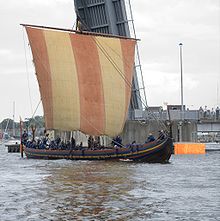 